PRZYKŁAD 1. .......................................................................           miejscowość,  data………………………………………………                                                                         pieczęć szkoły identyfikator szkołyPlan sali egzaminacyjnej nr ….. Zespół NadzorującyObserwatorLegenda:A – przewodniczący ZNB, C – członkowie ZNO – obserwator     – głośnikCD – odtwarzacz1, 2, 3, …. – numery stolikówPRZYKŁAD 2........................................................................         miejscowość,  data………………………………………………                                                                                     pieczęć szkoły identyfikator szkołyPlan sali egzaminacyjnej nr …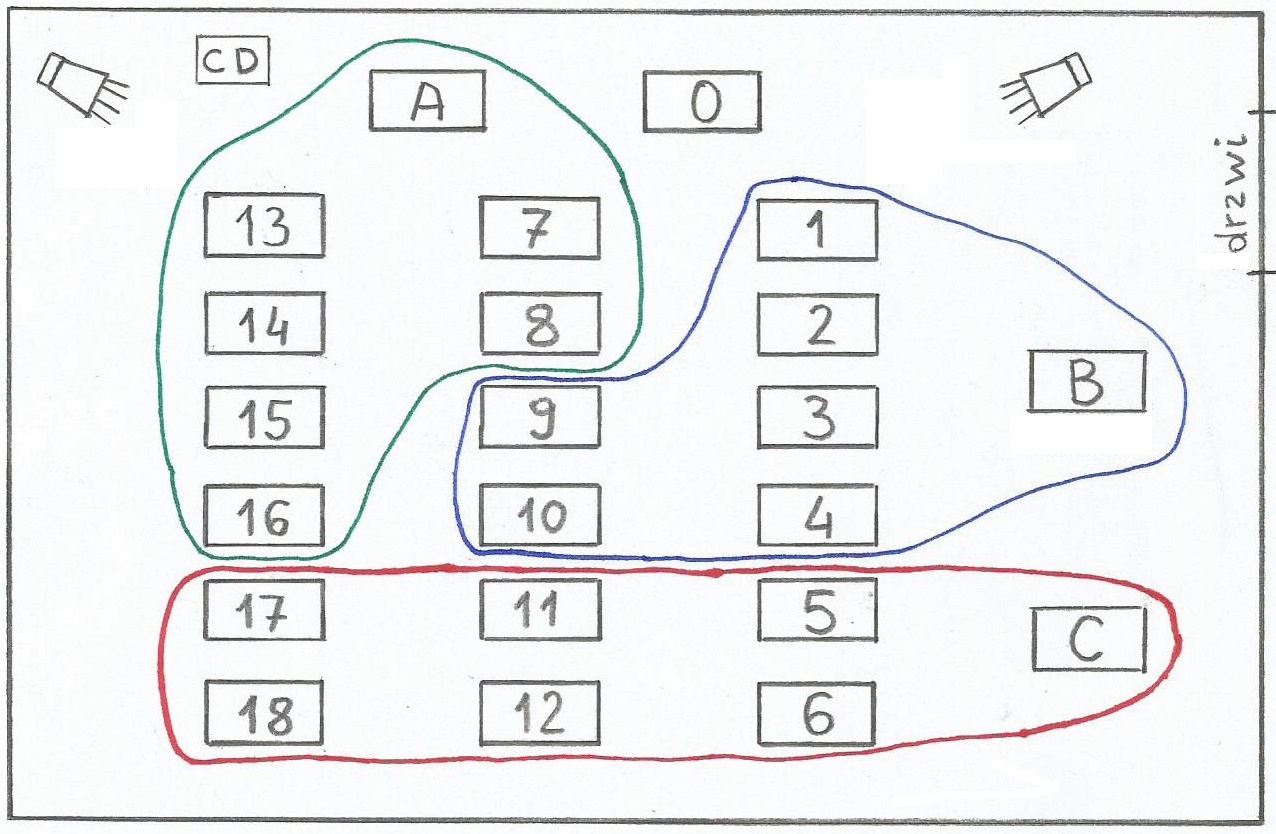 Zespół NadzorującyObserwatorLegenda:A – przewodniczący ZNB, C – członkowie ZNO – obserwator     – głośnikCD – odtwarzacz1, 2, 3, …. – numery stolikówPRZYKŁAD 3........................................................................         miejscowość,  data ………………………………………………                                                                                    pieczęć szkoły identyfikator szkołyPlan sali egzaminacyjnej nr …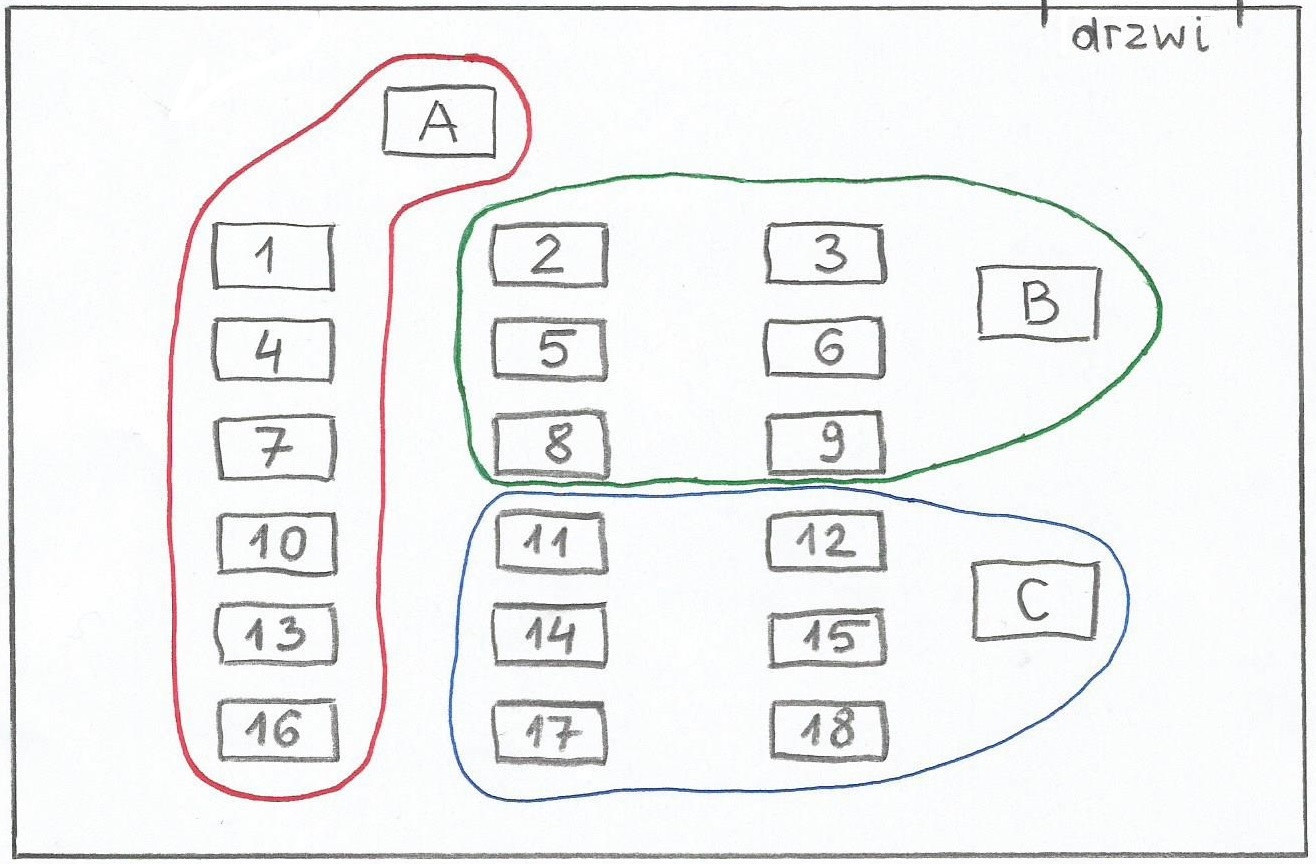 Zespół NadzorującyLegenda:A – przewodniczący ZNB, C – członkowie ZN1, 2, 3, …. – numery stolików–CDAO17911810218113B19124201352114622157C23168Oznaczenie stolikaImię i nazwisko członka ZNFunkcjaPodpisAPrzewodniczący ZNBCOznaczenie stolikaImię i nazwisko obserwatoraPodpisO–Oznaczenie stolikaImię i nazwisko członka ZNFunkcjaPodpisAPrzewodniczący ZNBCOznaczenie stolikaImię i nazwisko obserwatoraPodpisO–Oznaczenie stolikaImię i nazwisko członka ZNFunkcjaPodpisAPrzewodniczący ZNBC